INSTITUCION EDUCATIVA ALTOZANOPLAN DE ESTUDIO ETICA Y VALORES BACHILLERATO2017PLAN DE ESTUDIOETICA Y VALORESPRIMARIA2017AMANDA LUCIA DIAZJACQUELINE BAREÑO VELANDIADEYAMIRA RADAQUELITA ROCIO MARTINEZ ESCOBARINSTITUCION EDUCATIVA ALTOZANOPLAN DE ESTUDIO ETICA Y VALORESBACHILLERATO2017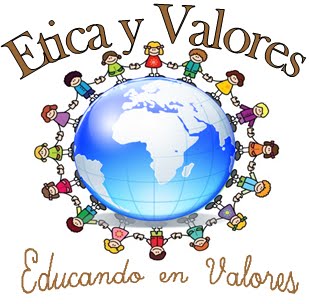 OBJETIVO GENERAL:Que los y las estudiantes determinen desde su conocimiento y desde el conocimiento que se imparte en la Institución Educativa ALTOZANO formas humanas de acercarse al otro o a la otra respetando las identidades y las culturas de las personas, poniéndose en el lugar del otro o de la otra para comprender su forma de actuar en el mundo desde otras perspectivas diferentes a la propia y analizando que no hay formas incorrectas de ser en el mundo, sino formas diferentes, haciendo de la inclusión una forma de actuar y consolidarse en el mundo, con valores y respeto y defensa de los Derechos Humanos.OBJETIVOS ESPECÍFICOS:Aprender a realizar valoraciones de las opiniones de otras personas. Analizar y practicar la escucha atenta. Los y las estudiantes aprenderán a dar opiniones con argumentación y no simplemente desde los sentimientos.Dar otros puntos de vista a algunas historias. Formar a los y las estudiantes en la conciencia de que todas las personas deben ser respetadas en su dignidad como seres únicos en el mundo. Analizar con los alumnos y las alumnas formas de acercamiento al otro y a la otra, fundadas en la comprensión y en el respeto .Apoyar el P.E.I desde las ideas y testimonio de vida de LA INSTITUCION EDUCATIVA ALTOZANO, mediante la filosofía institucional de la Inclusión, los valores y los Derechos Humanos.Desarrollar Competencias Ciudadanas como conjunto de habilidades cognitivas, emocionales y comunicativas, conocimientos y actitudes que, articulados entre sí, hacen posible que las personas actúen de manera constructiva en la sociedad democrática.Incentivar competencias ciudadanas que permitan que las ciudadanas contribuyan activamente a la convivencia pacífica, participando responsablemente y constructivamente en los procesos democráticos, respetando y valorando la pluralidad y las diferencias, tanto en su entorno cercano, como en su comunidad o en el nivel internacional.Contribuir a que se den condiciones para que todas las personas de la comunidad educativa realicen procesos de inclusión hacia adentro y hacia fuera de la Institución Educativa, para ello se harán las gestiones correspondientes con otras entidades y las invitaciones pertinentes que convoquen a las personas hacia el colegio.Que los y las estudiantes aprendan, valoren y defiendan los Derechos Humanos, los Derechos de las niñas y adolescentes y los Derechos Fundamentales consagrados en la Constitución Política de Colombia.Incentivar la toma de decisiones y el pensamiento para realizar Proyectos de Vida que contribuyan a la madurez personal y social.JUSTIFICACIÓN¿De qué le sirve a un o una estudiante pasar por la Educación Formal y aprender: matemáticas, ciencias, español, artística, educación física y demás asignaturas; si no aprende a convivir, respetar y apreciar a sus congéneres?Generalmente en los Establecimientos Educativos se le ha dado más importancia a la “adquisición y generación de los conocimientos científicos y técnicos más avanzados, humanísticos, históricos, sociales, geográficos y estéticos Y el estudio y la comprensión critica de la cultura nacional y de la diversidad étnica y cultural del país, como fundamento de la unidad nacional y de su identidad la formación en el respeto a la vida y a los demás derechos humanos, a la paz, a los principios democráticos, de convivencia, pluralismos, justicia, solidaridad y equidad, así como en el ejercicio de la tolerancia y la libertad.La convivencia, el amor, la valoración, la inclusión, el acatamiento a las leyes, el saber funcionar en un Estado Social de Derecho y el respeto por sí mismos y sí mismas y por los otros y las otras puede marcar la diferencia en la continuación o no de diferentes tipos de violencia en Colombia, ya que, está involucra además de ideologías de derecha o de izquierda; consideraciones basadas en la continuación del racismo, la poca valoración de la mujer (tomarla como objeto),el no reconocimiento de los derechos de los otros a su determinación sexual, religiosa, política y/o social, la exclusión, las diversas violaciones a los Derechos Humanos, la falta de memoria ante una historia sembrada de violencia.En Colombia muchas personas han sido testigos de crímenes y abusos, pero, esto no ha sido tema de análisis en aulas, quizás por el convencimiento de que “es normal” o “no es tema de clase” o “no hay herramientas adecuadas que permitan hablar del tema”; la violencia externa a la Institución Educativa se manifiesta en las aulas de clase en la intolerancia por el pensamiento de los compañeros y las compañeras y en diferentes formas de abuso verbal, psicológico y físico, con el agravante de que cuando se da la intervención por parte de maestros, maestras y administradores educativos se hace de forma punitiva con lo que se perpetúan formas agresivas de atacar los problemas.La justificación central de este Plan de Área se basa en que sí se educa a los y las estudiantes en el conocimiento por las otras personas con valores y respeto a los Derechos Humanos, ellos y ellas pueden convertirse en multiplicadores de la equidad, la relatividad y la conciliación, teniendo como base la inclusión y la cultura aprendiendo a ver a las demás personas como pares.MARCO LEGAL Es de suma importancia enmarcar el valor de esta área de conocimiento desde el mismo momento en que fue suscrita como un área obligatoria desde la visión misma de la Constitución Política de Colombia, hecho que determinó, en gran Parte, que en la estructuración de la ley general de educación se pensará en sus objetivos dentro del establecimiento educativo y su implicación en todos los procesos institucionales. Aunque es un área que está en desarrollo en cuanto sus estándares y su misma didáctica, es claro que es definitiva su presencia en la educación preescolar, básica y media como un gran aporte a la formación integral de la persona desde el programa y el plan académico. La Constitución Política de 1991 colocó a los colombianos frente a un nuevo paradigma que tocó todos los espacios de la vida social, y entre ellos de manera muy especial, el ámbito educativo. La carta sugiere la construcción de un nuevo país fundado en los principios de la democracia participativa, en el respeto y valoración a las diferencias de todo orden y en los valores de la justicia, la libertad, la igualdad y la solidaridad. Políticos y educadores se pusieron a la tarea de reglamentar las disposiciones legales que facultarían a las entidades educativas a desarrollar esos preceptos constitucionales. De ese trabajo colectivo nace la ley 115, en la que se plasman los fines y objetivos de la educación nacional y se crean los espacios y mecanismos para hacer viable la construcción de la democracia. La definición de Proyecto Educativo Institucional, del currículo y el plan de estudios de las instituciones escolares requiere enmarcarse en los horizontes de país que plantea la nueva Constitución Política de 1991 y en los desarrollos normativos que de ella se desprenden, en especial la Ley General de Educación (Ley 115 de 1994) y sus disposiciones reglamentarias. Todas ellas esbozan los nuevos referentes legales de la educación colombiana y, por tanto, del currículo en Educación Ética y Valores Humanos. Ello nos obliga a hacer una mirada sobre estas normas y sus implicaciones. La Constitución Política sienta las bases cuando plantea: La educación es un derecho de la persona y un servicio público que tiene una función social; con ella se busca el acceso al conocimiento, a la ciencia, a la técnica y a los demás bienes y valores de la cultura. La educación formará al colombiano en el respeto a los derechos humanos, a la paz y a la democracia; y en la práctica del trabajo y la recreación, para el mejoramiento cultural, científico, tecnológico y para la protección del ambiente.(Art. 67) También establece que: En todas las instituciones de educación oficiales y privadas, serán obligatorios el estudio de la Constitución y la instrucción cívica. Así mismo se fomentarán prácticas democráticas para el aprendizaje de los principios y valores de la participación ciudadana. (Art. 41)  8La Ley General de Educación(1994) establece en seis de los trece fines de la educación (art.5º) el ideal cívico de persona que se debe formar: 1. El pleno desarrollo de la personalidad sin más limitaciones que las que le imponen los derechos de los demás y el orden jurídico, dentro de un proceso de formación integral, física, psíquica, intelectual, moral, espiritual, social, afectiva, ética, cívica y demás valores humanos; 2. La formación en el respeto a la vida y a los demás derechos humanos, a la paz, a los principios democráticos, de convivencia, pluralismo, justicia, solidaridad y equidad, así como en el ejercicio de la tolerancia y de la libertad; 3. La formación para facilitar la participación de todos en las decisiones que los afectan en la vida económica, política, administrativa y cultural de la nación; 4. La formación en el respeto a la autoridad legítima y a la ley; a la cultura nacional, a la historia colombiana y a los símbolos patrios; 5. El estudio y la comprensión crítica de la cultura nacional y de la diversidad étnica y cultural del país, como fundamento de la unidad nacional y de su identidad; 6. La creación y fomento de una conciencia de la soberanía nacional y para la práctica de la solidaridad y la integración en el mundo, en especial con Latinoamérica y el Caribe. Estos fines se desarrollan como objetivos comunes en todos los niveles educativos con el propósito del desarrollo integral de los educandos: a) Formar la personalidad y la capacidad de asumir con responsabilidad y autonomía sus derechos y deberes; b) Proporcionar una sólida formación ética y moral, y fomentar la práctica del respeto a los derechos humanos; c) Fomentar en la institución educativa, prácticas democráticas para el aprendizaje de los principios y valores de la participación y organización ciudadana y estimular la autonomía y la responsabilidad; d) Desarrollar una sana sexualidad que promueva el conocimiento de sí mismo y la autoestima, la construcción de la identidad sexual dentro del respeto por la equidad de los sexos, la afectividad, el respeto mutuo y prepararse para una vida familiar armónica y responsable; e) Crear y fomentar una conciencia de solidaridad internacional; f) Desarrollar acciones de orientación escolar profesional y ocupacional; g) Formar una conciencia educativa para el esfuerzo y el trabajo, y h) fomentar el interés y el respeto por la identidad cultural de los grupos étnicos. (Art. 13)Marco de referenciaVamos a dividir este marco de referencia en varias partes:La familiaLa familia “es un sistema abierto que tiene múltiples intercambios con otros sistemas y con el contexto amplio en que se inserta; es decir que recibe y acusa impactos sociales, políticos, económicos, culturales y religiosos” (Baeza, 1999), la familia como sistema abierto tiene un papel clave en la educación, porque de ella depende la socialización primaria, esta consiste en la transmisión de valores, de actitudes, de formas de pensar , de ideales, sueños y conceptos de la sociedad a la que pertenecen.Al considerar a la familia como un sistema abierto y no como un conjunto de personas, estamos diciendo que la familia hace parte de otros sistemas, la familia también hace parte del Sistema Educativo Formal y la relación entre los dos sistemas consiste en que la familia debe realizar una excelente socialización primaria, es decir, en la formación en respeto, disciplina, escuchar y hablar con otros y otras, en empatía, hábitos y comportamientos con el fin de que cuando los chicos, las chicas. Los y las jóvenes, los adultos y las adultas lleguen al Sistema Educativo tengan la posibilidad de acceder de forma eficiente a la socialización secundaria que consiste en brindar a niños, niñas, jóvenes, adultos y adultas una serie de conocimientos humanos, tecnológicos y científicos que la mayoría de las familias no esta en posibilidad de ofrecer sin la relación con el Sistema Educativo.Los dos sistemas: el familiar y el educativo tienen en común la transmisión de la cultura (aunque en muchas ocasiones transmitan culturas diferentes) transmitir una cultura incluye forjar a las personas en: mitos, valores, costumbres, modos de hacer, conductas y aprendizaje. En una situación ideal la familia y la escuela deberían actuar de forma consecuente, pero esto rara vez sucede en nuestro contexto educativo, por ejemplo en una familia, ante la frustración de una madre con un hijo que no ayuda en las labores del hogar, ella culturalmente puede terminar gritándole y pegándole, tal como lo hacía su madre con ella; en cambio en la escuela se utilizan métodos de persuasión y medidas disciplinarias que no involucran el contacto físico para lograr cambios de comportamiento.Al tener formas de actuar diferentes para persuadir a los miembros de un sistema para que modifiquen su actuación, muchas veces se generan conflictos y formas de impotencia, por ejemplo un “chico acostumbrado” a que le peguen y le gritenen su casa considerara que el manejo que se da en la escuela a su actuación no tiene en la realidad consecuencias, este chico firmara continuamente el libro de disciplina con la sensación de que una firma “no es nada y no puede hacerle daño”, pero cuando el proceso disciplinario termina y es expulsado de la escuela deberá enfrentarse a múltiples consecuencias que tal vez no había considerado como por ejemplo: la no posibilidad de continuar la Educación Formal y las golpizas e insultos de personas de su familia.Cuando la madre o el padre o la persona que haga las veces de estos en una familia, no es capaz de formar eficientemente, entonces los hijos y las hijas no “interiorizaran normas, usos, costumbres y valores sociales transmitiéndolos a sus descendientes. La familia es la garantizadora de la transmisión de la herencia cultural, de generación en generación, a través de un proceso sencillo: la socialización o la aculturación” (Ruiz, 2004), las personas muchas veces siguen los mismos patrones en que fueron educadas y esto implica repetir una y otra vez generación tras generación los mismos aciertos o los mismos errores, cuando esto sucede las familias no evolucionan.“No nacemos “buenos” por el simple hecho de ser “humanos”. Tampoco nacemos “malos”. Nacemos, simplemente, con capacidades que deben ser desarrolladas y, otras que deben ser sublimadas. Nacemos con el instinto de vida y el instinto de muerte (Eros y Tantos). Lo que nos diferencia, eso sí, del resto de animales es nuestra ontogénesis. Es a través del aprendizaje social que el hombre puede evolucionar. Es función de los padres y las madres o acudientes transmitir los niños el amor y sublimar su agresividad. Ningún niño nace dotado de un don especial que le diferencie de los otros animales. El don es el de ser cuidado por una familia que le enseñe a amar porque él es deseado y amado. El Hombre es el único animal capaz de amar, pero ese amor tiene que ser aprendido, y cabe a la familia transmitirlo.Sociedad y Hombre, interactúan para crear el cambio social. El Hombre sin sociedad jamás habría desarrollado sus capacidades para ser lo que hoy es. Continuaría siendo tal cual un animal. No queremos decir que el hombre haya dejado de ser un animal. En algunos casos (en la guerra, por ejemplo) es más agresivo y mortal que los animales. No debemos negar el hecho de que el hombre es un animal. Lo que debemos es combatir y luchar contra la animalidad, la bestialidad, del Hombre. Urge enseñar al Hombre a amar y a tolerar, para frenar sus impulsos más destructivos y su agresividad (en pro de su supervivencia). Urge enseñar valores de fraternidad, compañerismo, solidaridad, libertad, ecología, etc.” (Ruiz, 2004)Por todo esto, se hace necesario que la familia y la escuela realicen un trabajo apropiado y claramente diferenciado, a la familia le corresponde la socialización primaria y a la escuela la socialización secundaria, los dos procesos en un estado ideal con iguales valores y cultura deberían complementarse el uno al otro, sin embargo la realidad es que en un mundo multicultural, a veces, la formación familiar colisiona con la formación de la escuela ( esto será analizado a profundidad en el ítem de cultura) porque en los dos sistemas puede ser que se tengan ideales diferentes, por ejemplo en una familia se puede querer que el hijo mayor no termine la escuela y se ponga a trabajar para ayudar a la economía del hogar, o que las hijas se casen y dejen de ser una “carga” familiar mientras que desde otro punto de vista el gobierno y las escuelas promueven campañas para dar escolaridad a todos los niños y a todas las niñas; muchas familias noconsideran importante la escolaridad y esta falta de importancia tiene que ver con condiciones de pobreza de todo tipo: intelectual, cultural, social y económica.Cultura Sujeto y EducaciónSi tomamos a la Educación Formal y la hacemos participe de las discusiones sobre cultura y sujeto, podemos ver que esta Educación se corresponde con un tipo de cultura en la cual el sujeto puede ser modelado de forma objetiva, para que piense y se comporte según la formación que ha recibido, es decir, en el sujeto se da un proceso de internalización de una determinada cultura, desconociendo muchas veces, la cultura familiar y social que trae el individuo o la individua a su ingreso a las Instituciones Educativas, es decir la forma de vida de los y las estudiantes y sus conocimientos muchas veces no son relevantes en la cultura escolar.La cultura escolar en nuestro contexto desconoce el significado moderno de la palabra cultura que es: “una forma particular de vida”, (Eagleton,2000) desde éste significado se puede decir que la cultura implica en sí misma la diversidad y que a pesar de la relevancia dada en nuestro país – Colombia – a la cultura Europea y en las últimas décadas a la Estado anídense, donde, desde la escuela sé perpetua el mito de la existencia de culturas superiores y la “necesidad” de que las demás culturas se plieguen a ellas, se hace necesario volver la mirada a la diversidad cultural para reconocer nuestras propias experiencias en nuestro contexto y así validar lo que tenemos, conociendo a los otros y las otras por ellos y ellas y no desde nuestros prejuicios; sin embargo esto es difícil de lograr en la Educación Formal, pues, a pesar de que en la última década se le ha “encargado” el servir de socializadora e intermediadora en la solución de conflictos, la realidad es que los planes para el “mejoramiento de la calidad” van encaminados a fortalecer las áreas para responder de forma adecuada a las pruebas del ICFES y a los requerimientos que en materia de educación se hacen a nuestros gobiernos; la realidad nos muestra que desde la cultura escolar se privilegian valores individualistas por encima de los valores colectivistas, aunque no se puede desconocer que a pesar del referente cultural, siempre se pueden encontrar individuos egocéntricos e individuos  idiocéntricos.Teniendo presente lo hasta aquí expresado se puede decir que es una falacia creer que cuando se habla de una comunidad, pueblo o país se pueda incluir a todas las personas dentro de una cultura, al respecto Eagle ton citando a Boas dice: “los antropólogos nos han enseñado como” los hábitos, los pensamientos y las acciones más heterogéneos y heterogéneas pueden coexistir mutuamente” (Eagle ton, 2000), sin embargo, en nuestro país es difícil la coexistencia porque los patrones socioculturales que involucran el prejuicio y la discriminación, llevan cientos de años de transmisión a través de la sociedad, la familia y la educación; es más, nos hemos acostumbrado a observar como normales y naturales comportamientos que denigran a seres humanos vulnerables; el prejuicio y la discriminación tienen en nuestro medio las más variadas y descaradas formas; cuando en Colombia se habla de racismo se piensa que incluye solo a los afro descendientes; pero si se tiene en cuenta que prejuicio es juzgar antes de conocer, basándose para ello en: el fenotipo, la historia, los hábitos o instituciones del otro y adoptar conductas que “acentúan las divisiones, fomentan las hostilidades y exacerban los conflictos” (Madrid – Malo, 1995) rodeando a la persona o comunidad que es prejuzgada de sospechas e imputaciones (se les llama corruptos, malos, pervertidos, deficientes morales); se puede pasar fácilmente del prejuicio a la discriminación y esta es según la Asamblea General de la ONU del 21 de diciembre de 1965 “toda distinción, exclusión, restricción o preferencia basada en motivos de raza, color, linaje u origen nacional o étnico que tenga por objeto o por resultado anular o menoscabar el reconocimiento, goce o ejercicio, en condiciones de igualdad, de los derechos humanos y libertades fundamentales” (Madrid – Malo, 1995) Por todo lo anterior en nuestro país el prejuicio y la discriminación afectan también a: mujeres, indígenas, jóvenes miembros de subculturas,Discapacitados (as), ancianos (as), homosexuales personas que no recibieron una escolarización oportuna adecuada necesaria y analfabetas entre otras. ETICA Y VALORES                                                     GRADO: SEXTO  PERIODO: PRIMERO                                                                                                                ETICA Y VALORES                                                     GRADO: SEXTO  PERIODO: SEGUNDO ETICA Y VALORES                                                     GRADO: SEXTO  PERIODO: TERCEROETICA Y VALORES                                                     GRADO: SEXTO  PERIODO: CUARTOETICA Y  VALORES                                                     GRADO: SEPTIMO PERIODO: PRIMEROETICA Y VALORES                                                     GRADO: SEPTIMO  PERIODO: SEGUNDOETICA Y VALORES                                                     GRADO: SEPTIMO  PERIODO: TERCEROETICA Y VALORES                                                     GRADO: SEPTIMOPERIODO: CUARTOETICA Y VALORES                                                     GRADO: OCTAVOPERIODO: PRIMEROETICA Y VALORES                                                     GRADO: OCTAVO PERIODO: SEGUNDO                                                                                                               ETICA Y VALORES                                                     GRADO: OCTAVO PERIODO: TERCERO                                                                                                              ETICA Y VALORES                                                     GRADO: OCTAVO PERIODO: CUARTO                                                                                                           AREA: ETICA Y VALORES                                                        GRADO: OCTAVOPERIODO: CUARTO  ETICA Y VALORES                                                     GRADO: NOVENO PERIODO: PRIMERO                                                                                                              ETICA Y VALORES                                                     GRADO: NOVENOPERIODO: SEGUNDO                                                                                                             ETICA Y VALORES                                                     GRADO: NOVENO PERIODO: TERCERO                                                                                                              ETICA Y VALORES                                                     GRADO: NOVENO PERIODO: CUARTO                                                                                                            ETICA Y VALORES                                                     GRADO: DECIMOPERIODO: PRIMERO                                                                                                           ETICA Y VALORES                                                     GRADO: DECIMO PERIODO: SEGUNDO                                                                                                            ETICA Y VALORES                                                     GRADO: DECIMO PERIODO: TERCERO                                                                                                            ETICA Y VALORES                                                     GRADO: DECIMO PERIODO: CUARTO                                                                                                            ETICA Y VALORES                                                     GRADO: ONCE PERIODO: PRIMERO                                                                                                           ETICA Y VALORES                                                     GRADO: ONCE PERIODO:  SEGUNDO                                                                                                         ETICA Y VALORES                                                     GRADO: ONCE PERIODO: TERCERO                                                                                                         ETICA Y VALORES                                                     GRADO: ONCE PERIODO: CUARTO                                                                                                          ESTANDARESCOMPETENCIALOGROS(desempeños)INDICADORES DE DESEMPEÑ0ESTRATEGIA DIDACTICACONTENIDOS O TEMASMe reconozco como un ser social importante para los demás.ConocimientoIntegradoraAnaliza éticamente los conceptos fundamentales del manual de convivencia teniendo en cuenta los deberes y derechos de los niños, niñas y adolescentes respetando su cultura dentro de la sociedad. SABER HACER SERDBA MATRIZ.-El aula como lugar de conocimiento y convivencia.Me reconozco como un ser social importante para los demás.CognitivaEmocional comunicativaDescribe acciones que le permiten ejercer su dimensión de Ser trascendente El Manual de Convivencia contiene los derechos y deberes de los diferentes miembros de la comunidad educativaLa enseñanza -Manual de convivencia.Me reconozco como un ser social importante para los demás.Emocional comunicativaIntegradora cognitivaCreación de  situaciones significativas donde valora la diferencia.El interés superior del niño: cualquier decisión, ley, o política que pueda afectar a la infancia tiene que tener en cuenta qué es lo mejor para el niño.todos los niños y niñas tienen derecho a vivir y a tener un desarrollo adecuado- Derechos de los niños, las niñas y los adolescentes de los pueblos indígenas y demás grupos étnicos.Me reconozco como un ser social importante para los demás.Comunicativa IntegradoraManifiestan la importancia de los derechos y deberes.“Debemos respetar a nuestros semejantes, sin importar nadaEl respeto como eje fundamental -Derechos deberesESTANDARESCOMPETENCIALOGROS(desempeños)INDICADORES DE DESEMPEÑ0ESTRATEGIA DIDACTICACONTENIDOS O TEMASMe reconozco a mi mismo con mis virtudes y defectosComunicativaemocionalDescribe el valor de la persona como unidad fundamental en la formación de una sociedad, teniendo en cuenta las características propias del ser humanoSABER HACER SERDBA MATRIZ.. SOY IMPORTANTEMe reconozco a mi mismo con mis virtudes y defectos.Emocional comunicativacognitivaExpreso mis sentimientos y emociones mediante distintas formas y lenguajes a partir de las relaciones con el otro conjunto de percepciones, pensamientos, evaluaciones, sentimientos y tendencias de comportamiento dirigidas hacia nosotros mismosla percepción que tenemos de nosotras mismos como eje fundamental - La autoestimaMe reconozco a mi mismo con mis virtudes y defectosInterpretativa comunicativaNombra algunas características de las personas que nos hacen diferente de los demás.somos valiosos, no por lo que hemos logrado o por lo que tenemosEl creer en sí mismo-soy persona ESTANDARESCOMPETENCIALOGROS(desempeños)INDICADORES DE DESEMPEÑ0ESTRATEGIA DIDACTICACONTENIDOS O TEMASMe reconozco como un ser social importante para los demásDiseñar EmocionalcomunicativaConozco mi individualidad para relacionarme asertivamente con los demás conservando una sana convivencia En el hogar y el ámbito escolar para; así poder trazar una meta en la vida.SABER HACER SERDBA MATRIZ.PROYECTO DE      VIDA Me reconozco como un ser social importante para los demásComunicativacognitivaConstruye su proyecto de vida teniendo en cuenta las pautas asignadasEs importante desarrollar las características positivas para lograr el éxito y llegar a ser mejor persona.  El encontrarse cada uno con sus valores . - Analiza características propias del ser persona Valoro lo que el medio ambiente me brinda y trato de conservarloBásicaComunicativavalorativaReconoce el Nombre algunas actividades que contribuyan a la conservación del medio ambiente.La conservación es el mantenimiento o el cuidado que se le da a algo con la clara misión de mantener, de modo satisfactorioLa conservación como eje fundamental Distingue entre recursos renovables y no renovablesESTANDARESCOMPETENCIALOGROS(desempeños)INDICADORES DE DESEMPEÑ0ESTRATEGIA DIDACTICACONTENIDOS O TEMASValoro lo que el medio ambiente me brinda y trato de conservarloComunicativa ParticipativavalorativaReconoce la importancia de los materiales del medio, evitando la contaminación y realizando con el planeta.SABER HACER SERDBA MATRIZ.. -Reutilizo elementos para evitar la contaminaciónMe reconozco como un ser social importante para los demásConocimientoIntegradoraCognitivaEmocional comunicativaReconozco y practico los valores de la responsabilidad, la fortaleza y la prudencia en la vida cotidiana valor que está en la conciencia de la persona que estudia la Ética en base a la moralLa familia como eje de enseñanza . Responsabilidadconstruyo la historia de mi vida y mi familiaAUTENTICIDADAUTONOMÍAautenticidad, la autonomía y la alegría de ser persona reflejándolo en su vida cotidianacompartir sus experiencias vitales y memorias con la generación presente y futuraLa memoria MI HISTORIA PERSONALACTIVIDADES  PEDAGÓGICASACTIVIDADES DIDACTICASRECURSOSTIEMPOEVALUACIONOBSERVACIONJornadas de sensibilizaciónJean DayTalleres  grupalesResaltar sus logros -Escribir  5 cosas  importantes que hayan pasado en mi vidaResaltar sus logros -Escribir  5 cosas  importantes que hayan pasado en mi vidaEn un afiche mostrar las cualidades más importantes que tengo  Lecturas relacionadas a proyectos de vidaCharlas FogatasDías de esparcimiento entre compañeros Juegos virtualesY de campo en una ronda dar a conocer mis logros.En un cartel cada participante debe escribir 5 cosas importantes.Realizar un libro de sueños.Cada grupo realizara un afiche resaltando las cualidades de cada integrante del grupoRecurso humanoMadera candelaMúsica aula del colegioAula de sistemasCampo abierto Marcadores papel periódico, colores, marcadoresPapel degrade marcadores 12 horasParticipación, entrega expresión corporalDisciplina desempeñoHabilidades, destreza DirectaESTANDARESCOMPETENCIALOGROS(desempeños)INDICADORES DE DESEMPEÑ0ESTRATEGIA DIDACTICACONTENIDOS O TEMASMe reconozco como un ser social importante para los demásConocimientoIntegradoraAnaliza  los conceptos fundamentales de la ética y sus implicaciones dentro de la sociedad, como derechos , deberes, diversidad étnica, etc.SABER HACER SERDBA MATRIZ.-El aula como lugar de conocimiento y convivencia.Me reconozco como un ser social importante para los demás.CognitivaEmocional comunicativaArgumenta la relación existente de la ética con los hechos Concretos de la vida cotidiana El Manual de Convivencia contiene los derechos y deberes de los diferentes miembros de la comunidad educativaLa enseñanza  -Manual de convivencia.Me reconozco como un ser social importante para los demás.Emocional comunicativaIntegradora cognitivaCreación de  situaciones significativas donde valora la diferenciaEl interés superior del niño: cualquier decisión, ley, o política que pueda afectar a la infancia tiene que tener en cuenta qué es lo mejor para el niño.todos los niños y niñas tienen derecho a vivir y a tener un desarrollo adecuado- Derechos de los niños, las niñas y los adolescentes de los pueblos indígenas y demás grupos étnicos.Me reconozco como un ser social importante para los demás.Comunicativa IntegradoraManifiestan la importancia de los derechos y deberes.“Debemos respetar a nuestros semejantes, sin importar nadaEl respeto como eje fundamental Derechos deberesESTANDARESCOMPETENCIALOGROS(desempeños)INDICADORES DE DESEMPEÑ0ESTRATEGIA DIDACTICACONTENIDOS O TEMASMe reconozco a mi mismo con mis virtudes y defectosComunicativaemocionalDescribe el valor de la persona como unidad fundamental en la formación de una sociedad humanizadaSABER HACER SERDBA MATRIZ.- SOY IMPORTANTE Me reconozco a mi mismo con mis virtudes y defectosEmocional comunicativacognitivaExpreso mis sentimientos y emociones mediante distintas formas y lenguajes a partir de las relaciones con el otro conjunto de percepciones, pensamientos, evaluaciones, sentimientos y tendencias de comportamiento dirigidas hacia nosotros mismosla percepción que tenemos de nosotras mismos como eje fundamental - La autoestimaMe reconozco a mi mismo con mis virtudes y defectosInterpretativa comunicativaNombra algunas características de las personas que nos hacen diferente de los demás.somos valiosos, no por lo que hemos logrado o por lo que tenemosEl creer en sí mismo-soy persona ESTANDARESCOMPETENCIALOGROS(desempeños)INDICADORES DE DESEMPEÑ0ESTRATEGIA DIDACTICACONTENIDOS O TEMASMe reconozco como un ser social importante para los demás.Diseñar EmocionalcomunicativaReconoce la importancia de trazarse una meta en la vida y luchar por ella.SABER HACER SERDBA MATRIZ.. - PROYECTO DE VIDA Me reconozco como un ser social importante para los demás ComunicativacognitivaConstruye su proyecto de vida teniendo en cuenta las pautas asignadasEs importante desarrollar las características positivas para lograr el éxito y llegar a ser mejor persona.  El encontrarse cada uno con sus valores . - Analiza características propias del ser persona Valoro lo que el medio ambiente me brinda y trato de conservarloBásicaComunicativavalorativaReconoce el Nombre algunas actividades que contribuyan a la conservación del medio ambienteLa conservación es el mantenimiento o el cuidado que se le da a algo con la clara misión de mantener, de modo satisfactorioLa conservación como eje fundamental Distingue entre recursos renovables y no renovablesESTANDARESCOMPETENCIALOGROS(desempeños)INDICADORES DE DESEMPEÑ0ESTRATEGIA DIDACTICACONTENIDOS O TEMASValoro lo que el medio ambiente me brinda y trato de conservarloComunicativa ParticipativavalorativaReconozco y demuestro actitudes de autenticidad y autonomía en actividades propuesta en el aula.SABER HACER SERDBA MATRIZ.. -Reutilizo elementos para evitar la contaminaciónMe reconozco como un ser social importante para los demásConocimientoIntegradoraCognitivaEmocional comunicativaReconozco y practico los valores de la responsabilidad, la fortaleza y la prudencia en la vida cotidiana valor que está en la conciencia de la persona que estudia la Ética en base a la moralLa familia como eje de enseñanza . Responsabilidadconstruyo la historia de mi vida y mi familiaAUTENTICIDADAUTONOMÍAautenticidad, la autonomía y la alegría de ser persona reflejándolo en su vida cotidianacompartir sus experiencias vitales y memorias con la generación presente y futuraLa memoria MI HISTORIA PERSONALACTIVIDADES  PEDAGÓGICASACTIVIDADES DIDACTICASRECURSOSTIEMPOEVALUACIONOBSERVACIONJornadas de sensibilizaciónJean DayTalleres  grupales Realizar con material reciclable como botellas  una cesta de basura.Resaltar sus logros Escribir  5 cosas  importantes que hayan pasado en mi vida -Escribir el libro de mis sueñosLecturas relacionadas a proyectos de vidaRealizar un esqueleto  desarmado y en cada una de sus partes escribir un evento importante de su vidaLecturas relacionadas a proyectos de vidaEn un afiche mostrar las cualidades más importantes que tengo  Obras de teatro Reinado Charlas FogatasDías de esparcimiento entre compañeros Juegos virtualesJuegos de campo Tomarlo el material reciclable y transformarlo  para el beneficio de los estudiantes.utilizar materiales del medio para elaboración de los trajesIncorporar todas las papeletas de los proyectos de vida de todos los compañeros y luego se  juega a un tingo tango y el que pierda se saca una experiencia y se lee.Armar el esqueleto buscando sus partes teniendo en cuenta el juego el zunzún de la calavera y busca la parte del esqueleto y se va armando.Recurso humanoMadera candelaMúsicaAula de sistemasBotellas de gaseosa  de 1 litro y cuarto, alambre dulceEn una ronda dar a conocer mis logrosEn un cartel cada participante debe escribir 5 cosas importantesRealizar un libro de sueñosCada grupo realizara un afiche resaltando las cualidades de cada miembro del grupoPapel de dulces, calceta de  plátano, silicona, tijeras bolsas plásticas, vasos desechables.Cartulina, marcadores, campo abierto.Fotos, experiencias de cuando era pequeño etc.Cartón paja.Establecido por el docente.Participación desempeñoHabilidades, destreza, trabajo en grupo, trabajo individual.Directa Indirecta Directa ESTANDARESCOMPETENCIALOGROS(desempeños)INDICADORES DE DESEMPEÑ0ESTRATEGIA DIDACTICACONTENIDOS O TEMAS. Reconozco  a la familia  como generadora de crecimiento personal y comunitariovalorativaIntegradoraEmocionalComunicativaReconoce  que la familia es el eje fundamental para formar en principios y valores en construcción de la sociedad.SABER HACER SERDBA MATRIZ.. construcción de la familia Reconozco  a la familia  como generadora de crecimiento personal y comunitarioCognitivaEmocional comunicativaLa familia es donde se cultivan los sentimientos valores para una convivenciaLa familia es el lugar ideal para forjar los valoresLos valores y principios la familia forma y cultiva valores.Reconozco  a la familia  como generadora de crecimiento personal y comunitarioEmocional comunicativaIntegradora cognitiva. Reconoce   mediante situaciones de la vida cotidiana la importancia de construir una buena familiaLa unidadLa enseñanza de valores fines de la familiaESTANDARESCOMPETENCIALOGROS(desempeños)INDICADORES DE DESEMPEÑ0ESTRATEGIA DIDACTICACONTENIDOS O TEMASReconozco  la necesidad de establecer relaciones interpersonales con responsabilidad.ComunicativaemocionalEntiendo la importancia de mantener expresiones de afecto y cuidado mutuo con mis familiares, amigos, amigas y pareja a pesar de las diferencias.. SABER HACER SERDBA MATRIZ.- noviazgoReconozco  la necesidad de establecer relaciones interpersonales con responsabilidadEmocional comunicativacognitiva-reconoce que la prudencia es parte fundamental del noviazgo. la virtud de actuar de forma justa, adecuada y con moderaciónUno de los ejes fundamentales para convivencia se logra a partir principalmente de la familia. - prudenciaReconozco  la necesidad de establecer relaciones interpersonales con responsabilidad.EmocionalValorativacomunicativaTomo decisiones responsables frente al cuidado de mi cuerpo y de mis relaciones con los demás (drogas, relaciones sexuales)..cumplimiento de las obligaciones, o el cuidado al tomar decisiones o realizar algo.Uno de los ejes fundamentales para convivencia se logra a partir principalmente de la familiaresponsabilidadESTANDARESCOMPETENCIALOGROS(desempeños)INDICADORES DE DESEMPEÑ0ESTRATEGIA DIDACTICACONTENIDOS O TEMAS. Reconozco  que debo aprender a comunicarme asertivamenteDiseñar Emocionalcomunicativa Comprende  que la comunicación  es la base fundamental de toda relación y diálogos  para mejorar las relaciones humanas dentro del grupo.SABER HACER SERDBA MATRIZ.- Relaciones eficientes  y comunicación eficaz.Reconozco  que debo aprender a comunicarme asertivamenteComunicativacognitivaConozco  las diferentes formas de comunicarme asertivamente La cultura no es un ente fijo, una herencia; es un proceso que se construye en la interacciónHerencia Comunicación y   cultura. Reconozco  que debo aprender a comunicarme asertivamenteBásicaComunicativavalorativaPractico y valoro la prudencia como un principio ético y moral.Capacidad para transmitir hacer a otro partícipe de lo que uno tieneIntencionalidad de la comunicación   ESTANDARESCOMPETENCIALOGROS(desempeños)INDICADORES DE DESEMPEÑ0ESTRATEGIA DIDACTICACONTENIDOS O TEMASMe reconozco como persona libre con capacidad de interactuar.Comunicativa Participativavalorativa Comprende  que la comunicación  es la base fundamental de toda relación y diálogos  para mejorar las relaciones humanas dentro del grupo.SABER HACER SERDBA MATRIZ.- Relaciones eficientes  y comunicación eficaz.Me reconozco como persona libre con capacidad de interactuar.ConocimientoIntegradoraCognitivaEmocional comunicativaDemuestra con su personalidad que es capaz de organizar  proyectos de vida La cultura no es un ente fijo, una herencia; es un proceso que se construye en la interacciónHerencia Comunicación y   cultura. Me reconozco como persona libre con capacidad de interactuar.BásicaComunicativavalorativaDemuestro la creatividad en el manejo del tiempo libre Capacidad para transmitir hacer a otro partícipe de lo que uno tieneIntencionalidad de la comunicación   ESTANDARESNIVELES DE COMPETENCIACOMPETENCIALOGROINDICADORES DE LOGROPROCESOS,EJE,Y/O REFERENTESCONTENIDOS O TEMASMe reconozco como persona libre con capacidad de interactuar.Vivencia los valores propios de su entorno.Propone acciones que rescatan la igualdad de género.Comunicativa ParticipativavalorativaVivencia los valores y actitudes desde la formación del hogar y el colegio siendo consciente de la importancia de ellos, para la formación personal.Demuestra con su personalidad que es capaz de organizar  proyectos de vida.Vivencia y  argumenta lo aprendido en clase - Características de la persona ,el sentido de la libertad y el libertinajeMe reconozco como persona libre con capacidad de interactuar.. Reflexionar sobre la propia actitud en relación con las actividades desarrolladas y de las acciones realizadas para una buena formación personalConocimientoIntegradoraCognitivaEmocional comunicativaDemuestro la creatividad en el manejo del tiempo libre . Propone acciones de valor cumpliendo responsablemente con sus deberes escolares- Organización del tiempo libreMe reconozco como persona libre con capacidad de interactuar.Pluralidad, identidad y valoración de las diferenciasAUTENTICIDADAUTONOMÍAComunicativaemocionalControlo con responsabilidad mis deseos y emociones Argumenta lo aprendido en clase a través de cartelerasIdentidad sensibilidad y afecto ESTANDARESCOMPETENCIALOGROS(desempeños)INDICADORES DE DESEMPEÑ0ESTRATEGIA DIDACTICACONTENIDOS O TEMAS. Reconozco  a la familia  como generadora de crecimiento personal y comunitariovalorativaIntegradoraEmocionalComunicativa Reconozco que los sentimientos, y valores se cultivan en familia.SABER HACER SERDBA MATRIZ.construcción de la familia Reconozco  a la familia  como generadora de crecimiento personal y comunitarioCognitivaEmocional comunicativaLa familia es donde se cultivan los sentimientos y valores para una convivencia sana.La familia es el lugar ideal para forjar los valoresLos valores y principios la familia forma y cultiva valores.Reconozco  a la familia  como generadora de crecimiento personal y comunitarioEmocional comunicativaIntegradora cognitivaAnaliza que los valores son la base fundamental de la familia.La unidadLa enseñanza de valores fines de la familiaESTANDARESCOMPETENCIALOGROS(desempeños)INDICADORES DE DESEMPEÑ0ESTRATEGIA DIDACTICACONTENIDOS O TEMASReconozco  la necesidad de establecer relaciones interpersonales con responsabilidad.ComunicativaemocionalEntiendo la importancia de mantener expresiones de afecto y cuidado mutuo con mis familiares, amigos, amigas y pareja a pesar de las diferenciasSABER HACER SERDBA MATRIZ.- noviazgoReconozco  la necesidad de establecer relaciones interpersonales con responsabilidad.EmocionalcomunicativacognitivaTomo decisiones responsables frente al cuidado de mi cuerpo y de mis relaciones con los demás (drogas, relaciones sexuales).. la virtud de actuar de forma justa, adecuada y con moderaciónUno de los ejes fundamentales para convivencia se logra a partir principalmente de la familia- prudencia. Emocional comunicativacognitivaEmocionalValorativacomunicativaReconozco y practico los valores de la responsabilidad, la fortaleza  en la vida cotidiana.cumplimiento de las obligaciones, o el cuidado al tomar decisiones o realizar algo.Uno de los ejes fundamentales para convivencia se logra a partir principalmente de la familiaresponsabilidadESTANDARESCOMPETENCIALOGROS(desempeños)INDICADORES DE DESEMPEÑ0ESTRATEGIA DIDACTICACONTENIDOS O TEMAS Reconozco  que debo aprender a comunicarme asertivamenteDiseñar Emocionalcomunicativa Comprende  que la comunicación asertiva es la base fundamental de toda relación.SABER HACER SERDBA MATRIZ.- Relaciones eficientes  y comunicación eficaz. Reconozco  que debo aprender a comunicarme asertivamenteComunicativacognitivaUtilizo responsable y autónomamente las tecnologías de la información y la comunicación (TIC) para aprender, investigar y comunicarme. La cultura no es un ente fijo, una herencia; es un proceso que se construye en la interacciónHerencia -  Comunicación y   cultura Reconozco  que debo aprender a comunicarme asertivamenteBásicaComunicativavalorativaPractico y valoro la prudencia como un principio ético y moral.Capacidad para transmitir hacer a otro partícipe de lo que uno tieneIntencionalidad de la comunicación   ESTANDARESCOMPETENCIALOGROS(desempeños)INDICADORES DE DESEMPEÑ0ESTRATEGIA DIDACTICACONTENIDOS O TEMASMe reconozco como persona libre con capacidad de interactuar.Comunicativa Participativavalorativa Vivencia los valores   desde la formación del hogar y el colegio siendo consciente de la importancia de ellos, para la formación personal.SABER HACER SERDBA MATRIZ.Características de la persona ,el sentido de la libertad y el libertinajeMe reconozco como persona libre con capacidad de interactuar.ConocimientoIntegradoraCognitivaEmocional comunicativaDemuestra con su personalidad que es capaz de organizar  proyectos de vida El tiempo libre es importante para el desarrollo saludableAcción de organizar u organizarse.- Organización del tiempo libreMe reconozco como persona libre con capacidad de interactuar.AUTENTICIDADAUTONOMÍAComunicativaemocionalDemuestro la creatividad en el manejo del tiempo libre partidario de una persona o una cosa, o siente aprecio o afición por ellascariño, estima, aprecio, cordialidadIdentidad sensibilidad y afecto ACTIVIDADES  PEDAGÓGICASACTIVIDADES DIDACTICASRECURSOSTIEMPOEVALUACIONOBSERVACIONRealizar con material reciclable como botellas  una cesta de basura.Obras de teatro Reinado Juego de rolesLectura de cuentosParticipación  culturalRealización de plegable Dinámica Como recibir las tijeras  y dar un valor de la familiaCollageTomarlo el material reciclable y transformarlo  para el beneficio de los estudiantes.utilizar materiales del medio para elaboración de los trajeselaboración de los trajes de las candidatas en material reciclableEl tesoro escondidoDinámica referente al cuento, teatroEl teléfono rotoIzada de banderaFotos de los momentos gratos y los organizo en el plegable, y luego con los compañeros socializo.Juego por medio de la dinámica como recibir las tijerasBotellas de gaseosa  de 1 litro y cuarto, alambre dulcePapel de dulces, calceta de  plátano, silicona, tijeras bolsas plásticas entre otras.vasos desechablesPapeles , marcador recurso humanoHumano CuentosCarteleras, obras  de teatroPapel iris, marcadores, fotos1 semana1 semana1 semanaParticipación, trabajo en grupo, trabajo individual.Directa Indirecta Directa ESTANDARESCOMPETENCIALOGROS(desempeños)INDICADORES DE DESEMPEÑ0ESTRATEGIA DIDACTICACONTENIDOS O TEMAScomprendo que tengo derechos y deberes como ciudadanovalorativaIntegradoraEmocionalComunicativa Participar en la construcción de normas para la convivencia en los grupos a los que pertenezco (familia, colegio, barrio).SABER HACER SERDBA MATRIZ.La participación ciudadanacomprendo que tengo derechos y deberes como ciudadanoCognitivaEmocional comunicativaIntegradoraFormadora por el SENAConoce los derechos y deberes que tiene como ciudadanoacción de convivir (vivir en compañía de otro u otros).Aprender a convivir La convivencia ciudadana, valores que  la posibilitan.comprendo que tengo derechos y deberes como ciudadanoEmocional comunicativaIntegradora Cognitiva Formativa por el SENARealizar en la comunidad  jornadas  lúdico-recreativa con el fin de promover los valores destinada, en principio, al colectivo de alumnos Colectivo Formación integral “Formación para el trabajo”comprendo que tengo derechos y deberes como ciudadanoComunicativa IntegradoraArgumentar y manejar  los principios fundamentales de nuestra culturaprincipios o pautas de la conducta humanaLa ética tiene una íntima relación con la moralLa ética  como conocimientoEpistemologíaESTANDARESCOMPETENCIALOGROS(desempeños)INDICADORES DE DESEMPEÑ0ESTRATEGIA DIDACTICACONTENIDOS O TEMASComprendo que   la ética  establece relación con  el conocimiento y la  rectitud del hombreComunicativaEmocionalinterpretativa Reconozco que los derechos fundamentales de las personas están por encima de su género, su filiación política, religión, etniade principios morales como parte de su quehacer diario. SABER HACER SERDBA MATRIZ.La fuerza creadora del ser humano y conocimiento de otras cienciasComprendo que   la ética  establece relación con  el conocimiento y la  rectitud del hombreEmocional comunicativacognitivaComprender cómo la fuerza creadora del ser humano a construido el progreso para mi bienestar.  la constitución es la norma suprema de la convivencia y del ordenamiento jurídico en los sistemas democráticosSistema organizado de relaciones que se establecen entre este conjunto de personas.Convivencia y sociedadComprendo que   la ética  establece relación con  el conocimiento y la  rectitud del hombreEmocionalValorativaComunicativaFormativa SENA. Practicar la sana convivencia en su quehacer diario.Representa un conjunto de valores que orientan y norma la conducta de una sociedad concretaNormas de convivencia PRINCIPIOS MORALESESTANDARESCOMPETENCIALOGROS(desempeños)INDICADORES DE DESEMPEÑ0ESTRATEGIA DIDACTICACONTENIDOS O TEMAS. Comprendo que   la ética  establece relación con  el conocimiento y la  rectitud del hombreDiseñar EmocionalComunicativaBase de formación SENA Socializa el tema de la drogadicción, con los demás grupos de estudiantes  y propone soluciones a ellos. SABER HACER SERDBA MATRIZ.Teoría de Los valores: responsabilidad,honestidad, sinceridad y otrosAnalizo con sentido crítico la problemática social de la drogadicción respondiendo positivamente a mis expectativas de vida.ComunicativacognitivaReconozco los valores que predominan en la vida cotidiana Problemas de salud mental Enseñanza de valores problemas de las drogas en la sociedad. Analizo con sentido crítico la problemática social de la drogadicción respondiendo positivamente a mis expectativas de vida.BásicaComunicativaValorativaemocionales. Comprenderá con responsabilidad y seriedad las causas y consecuencias que ocasionan las drogas, para una sana convivencia-Cada droga o sustancia que ingerimos tiene sus consecuencias en nuestro cuerpoSaber el trato adecuado para recuperación Los alucinógenos  y sus consecuencias ESTANDARESCOMPETENCIALOGROS(desempeños)INDICADORES DE DESEMPEÑ0ESTRATEGIA DIDACTICACONTENIDOS O TEMASComprendo que el ser humano es igual, cualquiera que sea su raza, lengua o religión Comunicativa Participativavalorativa Propongo normas que fortalezcan la convivencia grupal respetando las diferencias.SABER HACER SERDBA MATRIZ.- Los diferentes grupos socialescausas y consecuencias Comprendo que el ser humano es igual, cualquiera que sea su raza, lengua o religión ConocimientoIntegradoraCognitivaEmocional comunicativaIdentifica algunos problemas de los grupos sociales  socializándolos  en su comunidad y  proponiendo soluciones  Es imperativa la participación de los jóvenes y que se empoderen de una voz firmeLa transmisión en la sociedad de los valores de comunicación -La juventud en la sociedadjusticiaComprendo que el ser humano es igual, cualquiera que sea su raza, lengua o religión AUTENTICIDADAUTONOMÍAComunicativaemocionalReconozco que los derechos fundamentales de las personas están por encima de su género, su filiación política, religión, etnia.Es imperativa la participación de los jóvenes y que se empoderen de una voz firmeLa transmisión en la sociedad de los valores de comunicación LA JUVENTUD EN LA SOCIEDADESTANDARESCOMPETENCIALOGROS(desempeños)INDICADORES DE DESEMPEÑ0ESTRATEGIA DIDACTICACONTENIDOS O TEMAScomprendo que tengo derechos y deberes como ciudadanovalorativaIntegradoraEmocionalComunicativa Participar en la construcción de normas para la convivencia en los grupos a los que pertenezco (familia, colegio, barrio) y las acato.SABER HACER SERDBA MATRIZ.La participación ciudadanacomprendo que tengo derechos y deberes como ciudadanoCognitivaEmocional comunicativa. Conoce los derechos y deberes que tiene como ciudadanoacción de convivir (vivir en compañía de otro u otros).Aprender a convivir La convivencia ciudadana, valores que  la posibilitan.comprendo que tengo derechos y deberes como ciudadanoEmocional comunicativaIntegradora cognitivaRealizar en la comunidad  jornadas  lúdico-recreativa con el fin de promover los valores destinada, en principio, al colectivo de alumnos Colectivo Autonomía, igualdad, solidaridad ,respeto y toleranciacomprendo que tengo derechos y deberes como ciudadanoComunicativa IntegradoraArgumentar y manejar  los principios fundamentales de nuestra culturaprincipios o pautas de la conducta humanaLa ética tiene una íntima relación con la moralLa ética  como conocimientoESTANDARESCOMPETENCIALOGROS(desempeños)INDICADORES DE DESEMPEÑ0ESTRATEGIA DIDACTICACONTENIDOS O TEMASComprendo que   la ética  establece relación con  el conocimiento y la  rectitud del hombreComunicativaEmocionalinterpretativa Reconozco que los derechos fundamentales de las personas están por encima de su género, su filiación política, religión, etniaSABER HACER SERDBA MATRIZ.La fuerza creadora del ser humanoComprendo que   la ética  establece relación con  el conocimiento y la  rectitud del hombreEmocional comunicativacognitivaComprender cómo la fuerza creadora del ser humano a construido el progreso para mi bienestar  la constitución es la norma suprema de la convivencia y del ordenamiento jurídico en los sistemas democráticosSistema organizado de relaciones que se establecen entre este conjunto de personas.Convivencia y sociedad. Comprendo que   la ética  establece relación con  el conocimiento y la  rectitud del hombreEmocionalValorativacomunicativa. Practicar la sana convivencia en su quehacer diario.Representa un conjunto de valores que orientan y norma la conducta de una sociedad concretaNormas de convivencia PRINCIPIOS MORALESESTANDARESCOMPETENCIALOGROS(desempeños)INDICADORES DE DESEMPEÑ0ESTRATEGIA DIDACTICACONTENIDOS O TEMASComprendo que   la ética  establece relación con  el conocimiento y la  rectitud del hombre.Diseñar Emocionalcomunicativa . socializa el tema de la drogadicción, con los demás grupos de estudio  y propone soluciones SABER HACER SERDBA MATRIZ.Los valores: responsabilidad,honestidad, sinceridad y otrosComprendo que   la ética  establece relación con  el conocimiento y la  rectitud del hombre.Comunicativacognitiva. Comprenderá con responsabilidad y seriedad las causas y consecuencias que ocasionan las drogas, para una sana convivencia.  Problemas de salud mental Enseñanza de valores problemas de las drogas en la sociedad. Comprendo que   la ética  establece relación con  el conocimiento y la  rectitud del hombre.BásicaComunicativaValorativaemocionalesDefino un plan de acción para implementar la alternativa elegidaCada droga o sustancia que ingerimos tiene sus consecuencias en nuestro cuerpoSaber el trato adecuado para recuperación Los alucinógenos  y sus consecuencias ESTANDARESCOMPETENCIALOGROS(desempeños)INDICADORES DE DESEMPEÑ0ESTRATEGIA DIDACTICACONTENIDOS O TEMASComprendo que el ser humano es igual,  cualquiera que sea su raza, lengua o religión Comunicativa Participativavalorativa Analizar diferentes problemas de los jóvenes y busco solucionesSABER HACER SERDBA MATRIZ.- Los diferentes grupos socialescausas y consecuencias Comprendo que el ser humano es igual, cualquiera que sea su raza, lengua o religión ConocimientoIntegradoraCognitivaEmocional comunicativaIdentifica algunos problemas de los grupos sociales  socializándolos  en su comunidad y  proponiendo soluciones  Es imperativa la participación de los jóvenes y que se empoderen de una voz firmeLa transmisión en la sociedad de los valores de comunicación La juventud en la sociedadComprendo que el ser humano es igual, cualquiera que sea su raza, lengua o religión AUTENTICIDADAUTONOMÍAComunicativaemocionalReconozco que los derechos fundamentales de las personas están por encima de su género, su filiación política, religión, etnia.Es imperativa la participación de los jóvenes y que se empoderen de una voz firmeLa transmisión en la sociedad de los valores de comunicación LA JUVENTUD EN LA SOCIEDAD